Course:  Animal ProductionCourse:  Animal ProductionTheory of Animal Breeding and BehaviorTheory of Animal Breeding and BehaviorTheory of Animal Breeding and BehaviorTheory of Animal Breeding and BehaviorTheory of Animal Breeding and BehaviorTheory of Animal Breeding and BehaviorTheory of Animal Breeding and BehaviorTheory of Animal Breeding and BehaviorTheory of Animal Breeding and BehaviorCourse id:3MCT1I21Course id:3MCT1I21Theory of Animal Breeding and BehaviorTheory of Animal Breeding and BehaviorTheory of Animal Breeding and BehaviorTheory of Animal Breeding and BehaviorTheory of Animal Breeding and BehaviorTheory of Animal Breeding and BehaviorTheory of Animal Breeding and BehaviorTheory of Animal Breeding and BehaviorTheory of Animal Breeding and BehaviorNumber of ECTS: 6Number of ECTS: 6Theory of Animal Breeding and BehaviorTheory of Animal Breeding and BehaviorTheory of Animal Breeding and BehaviorTheory of Animal Breeding and BehaviorTheory of Animal Breeding and BehaviorTheory of Animal Breeding and BehaviorTheory of Animal Breeding and BehaviorTheory of Animal Breeding and BehaviorTheory of Animal Breeding and BehaviorTeacher:Teacher:Snežana Trivunović, PhD, associate professorDragomir Lukač, MSc, teaching assistantSnežana Trivunović, PhD, associate professorDragomir Lukač, MSc, teaching assistantSnežana Trivunović, PhD, associate professorDragomir Lukač, MSc, teaching assistantSnežana Trivunović, PhD, associate professorDragomir Lukač, MSc, teaching assistantSnežana Trivunović, PhD, associate professorDragomir Lukač, MSc, teaching assistantSnežana Trivunović, PhD, associate professorDragomir Lukač, MSc, teaching assistantSnežana Trivunović, PhD, associate professorDragomir Lukač, MSc, teaching assistantSnežana Trivunović, PhD, associate professorDragomir Lukač, MSc, teaching assistantSnežana Trivunović, PhD, associate professorDragomir Lukač, MSc, teaching assistantCourse statusCourse statusElectiveElectiveElectiveElectiveElectiveElectiveElectiveElectiveElectiveNumber of active teaching classes (weekly)Number of active teaching classes (weekly)Number of active teaching classes (weekly)Number of active teaching classes (weekly)Number of active teaching classes (weekly)Number of active teaching classes (weekly)Number of active teaching classes (weekly)Number of active teaching classes (weekly)Number of active teaching classes (weekly)Number of active teaching classes (weekly)Number of active teaching classes (weekly)Lectures: 30Lectures: 30Practical classes: 30Practical classes: 30Practical classes: 30Other teaching types:Other teaching types:Study research work:Study research work:Other classes:Other classes:Precondition coursesPrecondition coursesNoneNoneNoneNoneNoneNoneNoneNoneNoneEducational goalEducation and training students in the field of breeding and behavior of all kinds of farm animals, fish, wildlife, furry animals, bees and ornamental animals. After passing the exam, students should be able to easily, efficiently competently implement the principles of animals breeding in a practical and scientific research.Educational goalEducation and training students in the field of breeding and behavior of all kinds of farm animals, fish, wildlife, furry animals, bees and ornamental animals. After passing the exam, students should be able to easily, efficiently competently implement the principles of animals breeding in a practical and scientific research.Educational goalEducation and training students in the field of breeding and behavior of all kinds of farm animals, fish, wildlife, furry animals, bees and ornamental animals. After passing the exam, students should be able to easily, efficiently competently implement the principles of animals breeding in a practical and scientific research.Educational goalEducation and training students in the field of breeding and behavior of all kinds of farm animals, fish, wildlife, furry animals, bees and ornamental animals. After passing the exam, students should be able to easily, efficiently competently implement the principles of animals breeding in a practical and scientific research.Educational goalEducation and training students in the field of breeding and behavior of all kinds of farm animals, fish, wildlife, furry animals, bees and ornamental animals. After passing the exam, students should be able to easily, efficiently competently implement the principles of animals breeding in a practical and scientific research.Educational goalEducation and training students in the field of breeding and behavior of all kinds of farm animals, fish, wildlife, furry animals, bees and ornamental animals. After passing the exam, students should be able to easily, efficiently competently implement the principles of animals breeding in a practical and scientific research.Educational goalEducation and training students in the field of breeding and behavior of all kinds of farm animals, fish, wildlife, furry animals, bees and ornamental animals. After passing the exam, students should be able to easily, efficiently competently implement the principles of animals breeding in a practical and scientific research.Educational goalEducation and training students in the field of breeding and behavior of all kinds of farm animals, fish, wildlife, furry animals, bees and ornamental animals. After passing the exam, students should be able to easily, efficiently competently implement the principles of animals breeding in a practical and scientific research.Educational goalEducation and training students in the field of breeding and behavior of all kinds of farm animals, fish, wildlife, furry animals, bees and ornamental animals. After passing the exam, students should be able to easily, efficiently competently implement the principles of animals breeding in a practical and scientific research.Educational goalEducation and training students in the field of breeding and behavior of all kinds of farm animals, fish, wildlife, furry animals, bees and ornamental animals. After passing the exam, students should be able to easily, efficiently competently implement the principles of animals breeding in a practical and scientific research.Educational goalEducation and training students in the field of breeding and behavior of all kinds of farm animals, fish, wildlife, furry animals, bees and ornamental animals. After passing the exam, students should be able to easily, efficiently competently implement the principles of animals breeding in a practical and scientific research.Educational outcomesA student who has significantly broadened and deepened knowledge in the field of breeding and animal behavior in relation to the knowledge acquired at the undergraduate level and that is the basis for originality in developing and / or applying ideas and knowledge necessary for understanding the scientific basis, often in the context of research in the field of basic and alternative branches of livestock production. After passing the exam, the student has the ability for independent and group research with the ability to plan and conduct experiments, as well as the ability of scientifically based interpretation of experimental data.Educational outcomesA student who has significantly broadened and deepened knowledge in the field of breeding and animal behavior in relation to the knowledge acquired at the undergraduate level and that is the basis for originality in developing and / or applying ideas and knowledge necessary for understanding the scientific basis, often in the context of research in the field of basic and alternative branches of livestock production. After passing the exam, the student has the ability for independent and group research with the ability to plan and conduct experiments, as well as the ability of scientifically based interpretation of experimental data.Educational outcomesA student who has significantly broadened and deepened knowledge in the field of breeding and animal behavior in relation to the knowledge acquired at the undergraduate level and that is the basis for originality in developing and / or applying ideas and knowledge necessary for understanding the scientific basis, often in the context of research in the field of basic and alternative branches of livestock production. After passing the exam, the student has the ability for independent and group research with the ability to plan and conduct experiments, as well as the ability of scientifically based interpretation of experimental data.Educational outcomesA student who has significantly broadened and deepened knowledge in the field of breeding and animal behavior in relation to the knowledge acquired at the undergraduate level and that is the basis for originality in developing and / or applying ideas and knowledge necessary for understanding the scientific basis, often in the context of research in the field of basic and alternative branches of livestock production. After passing the exam, the student has the ability for independent and group research with the ability to plan and conduct experiments, as well as the ability of scientifically based interpretation of experimental data.Educational outcomesA student who has significantly broadened and deepened knowledge in the field of breeding and animal behavior in relation to the knowledge acquired at the undergraduate level and that is the basis for originality in developing and / or applying ideas and knowledge necessary for understanding the scientific basis, often in the context of research in the field of basic and alternative branches of livestock production. After passing the exam, the student has the ability for independent and group research with the ability to plan and conduct experiments, as well as the ability of scientifically based interpretation of experimental data.Educational outcomesA student who has significantly broadened and deepened knowledge in the field of breeding and animal behavior in relation to the knowledge acquired at the undergraduate level and that is the basis for originality in developing and / or applying ideas and knowledge necessary for understanding the scientific basis, often in the context of research in the field of basic and alternative branches of livestock production. After passing the exam, the student has the ability for independent and group research with the ability to plan and conduct experiments, as well as the ability of scientifically based interpretation of experimental data.Educational outcomesA student who has significantly broadened and deepened knowledge in the field of breeding and animal behavior in relation to the knowledge acquired at the undergraduate level and that is the basis for originality in developing and / or applying ideas and knowledge necessary for understanding the scientific basis, often in the context of research in the field of basic and alternative branches of livestock production. After passing the exam, the student has the ability for independent and group research with the ability to plan and conduct experiments, as well as the ability of scientifically based interpretation of experimental data.Educational outcomesA student who has significantly broadened and deepened knowledge in the field of breeding and animal behavior in relation to the knowledge acquired at the undergraduate level and that is the basis for originality in developing and / or applying ideas and knowledge necessary for understanding the scientific basis, often in the context of research in the field of basic and alternative branches of livestock production. After passing the exam, the student has the ability for independent and group research with the ability to plan and conduct experiments, as well as the ability of scientifically based interpretation of experimental data.Educational outcomesA student who has significantly broadened and deepened knowledge in the field of breeding and animal behavior in relation to the knowledge acquired at the undergraduate level and that is the basis for originality in developing and / or applying ideas and knowledge necessary for understanding the scientific basis, often in the context of research in the field of basic and alternative branches of livestock production. After passing the exam, the student has the ability for independent and group research with the ability to plan and conduct experiments, as well as the ability of scientifically based interpretation of experimental data.Educational outcomesA student who has significantly broadened and deepened knowledge in the field of breeding and animal behavior in relation to the knowledge acquired at the undergraduate level and that is the basis for originality in developing and / or applying ideas and knowledge necessary for understanding the scientific basis, often in the context of research in the field of basic and alternative branches of livestock production. After passing the exam, the student has the ability for independent and group research with the ability to plan and conduct experiments, as well as the ability of scientifically based interpretation of experimental data.Educational outcomesA student who has significantly broadened and deepened knowledge in the field of breeding and animal behavior in relation to the knowledge acquired at the undergraduate level and that is the basis for originality in developing and / or applying ideas and knowledge necessary for understanding the scientific basis, often in the context of research in the field of basic and alternative branches of livestock production. After passing the exam, the student has the ability for independent and group research with the ability to plan and conduct experiments, as well as the ability of scientifically based interpretation of experimental data.Course contentLecturesThe similarity between relatives, defining properties. Genetic parameters, the theoretical aspect. Genetic and economic progress of properties. Methods of selection and genetic improvement. Model estimates of breeding values and genetic ranking. Optimization program, genetic and economic aspects. Animal behavior in different social environments, age and physiological age. Practical classesComputer analysis of the similarity between relatives and genetic parameters. Model estimates of breeding values, genetic and economic progress. Animal behavior as a function of farm design.Course contentLecturesThe similarity between relatives, defining properties. Genetic parameters, the theoretical aspect. Genetic and economic progress of properties. Methods of selection and genetic improvement. Model estimates of breeding values and genetic ranking. Optimization program, genetic and economic aspects. Animal behavior in different social environments, age and physiological age. Practical classesComputer analysis of the similarity between relatives and genetic parameters. Model estimates of breeding values, genetic and economic progress. Animal behavior as a function of farm design.Course contentLecturesThe similarity between relatives, defining properties. Genetic parameters, the theoretical aspect. Genetic and economic progress of properties. Methods of selection and genetic improvement. Model estimates of breeding values and genetic ranking. Optimization program, genetic and economic aspects. Animal behavior in different social environments, age and physiological age. Practical classesComputer analysis of the similarity between relatives and genetic parameters. Model estimates of breeding values, genetic and economic progress. Animal behavior as a function of farm design.Course contentLecturesThe similarity between relatives, defining properties. Genetic parameters, the theoretical aspect. Genetic and economic progress of properties. Methods of selection and genetic improvement. Model estimates of breeding values and genetic ranking. Optimization program, genetic and economic aspects. Animal behavior in different social environments, age and physiological age. Practical classesComputer analysis of the similarity between relatives and genetic parameters. Model estimates of breeding values, genetic and economic progress. Animal behavior as a function of farm design.Course contentLecturesThe similarity between relatives, defining properties. Genetic parameters, the theoretical aspect. Genetic and economic progress of properties. Methods of selection and genetic improvement. Model estimates of breeding values and genetic ranking. Optimization program, genetic and economic aspects. Animal behavior in different social environments, age and physiological age. Practical classesComputer analysis of the similarity between relatives and genetic parameters. Model estimates of breeding values, genetic and economic progress. Animal behavior as a function of farm design.Course contentLecturesThe similarity between relatives, defining properties. Genetic parameters, the theoretical aspect. Genetic and economic progress of properties. Methods of selection and genetic improvement. Model estimates of breeding values and genetic ranking. Optimization program, genetic and economic aspects. Animal behavior in different social environments, age and physiological age. Practical classesComputer analysis of the similarity between relatives and genetic parameters. Model estimates of breeding values, genetic and economic progress. Animal behavior as a function of farm design.Course contentLecturesThe similarity between relatives, defining properties. Genetic parameters, the theoretical aspect. Genetic and economic progress of properties. Methods of selection and genetic improvement. Model estimates of breeding values and genetic ranking. Optimization program, genetic and economic aspects. Animal behavior in different social environments, age and physiological age. Practical classesComputer analysis of the similarity between relatives and genetic parameters. Model estimates of breeding values, genetic and economic progress. Animal behavior as a function of farm design.Course contentLecturesThe similarity between relatives, defining properties. Genetic parameters, the theoretical aspect. Genetic and economic progress of properties. Methods of selection and genetic improvement. Model estimates of breeding values and genetic ranking. Optimization program, genetic and economic aspects. Animal behavior in different social environments, age and physiological age. Practical classesComputer analysis of the similarity between relatives and genetic parameters. Model estimates of breeding values, genetic and economic progress. Animal behavior as a function of farm design.Course contentLecturesThe similarity between relatives, defining properties. Genetic parameters, the theoretical aspect. Genetic and economic progress of properties. Methods of selection and genetic improvement. Model estimates of breeding values and genetic ranking. Optimization program, genetic and economic aspects. Animal behavior in different social environments, age and physiological age. Practical classesComputer analysis of the similarity between relatives and genetic parameters. Model estimates of breeding values, genetic and economic progress. Animal behavior as a function of farm design.Course contentLecturesThe similarity between relatives, defining properties. Genetic parameters, the theoretical aspect. Genetic and economic progress of properties. Methods of selection and genetic improvement. Model estimates of breeding values and genetic ranking. Optimization program, genetic and economic aspects. Animal behavior in different social environments, age and physiological age. Practical classesComputer analysis of the similarity between relatives and genetic parameters. Model estimates of breeding values, genetic and economic progress. Animal behavior as a function of farm design.Course contentLecturesThe similarity between relatives, defining properties. Genetic parameters, the theoretical aspect. Genetic and economic progress of properties. Methods of selection and genetic improvement. Model estimates of breeding values and genetic ranking. Optimization program, genetic and economic aspects. Animal behavior in different social environments, age and physiological age. Practical classesComputer analysis of the similarity between relatives and genetic parameters. Model estimates of breeding values, genetic and economic progress. Animal behavior as a function of farm design.Teaching methodsThe theoretical part of the training is conducted with the use of films and presentations that have been prepared so that students have a visual representation of lessons. Practical classes are conducted with the use of software in the field of the relationship of breeding and animal behavior.Teaching methodsThe theoretical part of the training is conducted with the use of films and presentations that have been prepared so that students have a visual representation of lessons. Practical classes are conducted with the use of software in the field of the relationship of breeding and animal behavior.Teaching methodsThe theoretical part of the training is conducted with the use of films and presentations that have been prepared so that students have a visual representation of lessons. Practical classes are conducted with the use of software in the field of the relationship of breeding and animal behavior.Teaching methodsThe theoretical part of the training is conducted with the use of films and presentations that have been prepared so that students have a visual representation of lessons. Practical classes are conducted with the use of software in the field of the relationship of breeding and animal behavior.Teaching methodsThe theoretical part of the training is conducted with the use of films and presentations that have been prepared so that students have a visual representation of lessons. Practical classes are conducted with the use of software in the field of the relationship of breeding and animal behavior.Teaching methodsThe theoretical part of the training is conducted with the use of films and presentations that have been prepared so that students have a visual representation of lessons. Practical classes are conducted with the use of software in the field of the relationship of breeding and animal behavior.Teaching methodsThe theoretical part of the training is conducted with the use of films and presentations that have been prepared so that students have a visual representation of lessons. Practical classes are conducted with the use of software in the field of the relationship of breeding and animal behavior.Teaching methodsThe theoretical part of the training is conducted with the use of films and presentations that have been prepared so that students have a visual representation of lessons. Practical classes are conducted with the use of software in the field of the relationship of breeding and animal behavior.Teaching methodsThe theoretical part of the training is conducted with the use of films and presentations that have been prepared so that students have a visual representation of lessons. Practical classes are conducted with the use of software in the field of the relationship of breeding and animal behavior.Teaching methodsThe theoretical part of the training is conducted with the use of films and presentations that have been prepared so that students have a visual representation of lessons. Practical classes are conducted with the use of software in the field of the relationship of breeding and animal behavior.Teaching methodsThe theoretical part of the training is conducted with the use of films and presentations that have been prepared so that students have a visual representation of lessons. Practical classes are conducted with the use of software in the field of the relationship of breeding and animal behavior.Knowledge evaluation (maximum 100 points)Knowledge evaluation (maximum 100 points)Knowledge evaluation (maximum 100 points)Knowledge evaluation (maximum 100 points)Knowledge evaluation (maximum 100 points)Knowledge evaluation (maximum 100 points)Knowledge evaluation (maximum 100 points)Knowledge evaluation (maximum 100 points)Knowledge evaluation (maximum 100 points)Knowledge evaluation (maximum 100 points)Knowledge evaluation (maximum 100 points)Pre-examination obligationsPre-examination obligationsPre-examination obligationsMandatoryPointsPointsFinal examFinal examMandatoryMandatoryPointsLecture attendanceLecture attendanceLecture attendanceYes1010Written part of the exam-tasks and theoryWritten part of the exam-tasks and theoryYesYes20TestTestTestYes1010Oral part of the examOral part of the examYesYes30Exercise attendanceExercise attendanceExercise attendanceYes2020Term paperTerm paperTerm paperYes2020Literature Literature Literature Literature Literature Literature Literature Literature Literature Literature Literature Ord.AuthorAuthorTitleTitleTitlePublisherPublisherPublisherPublisherYearVidović V.Vidović V.Principi I metodi oplemenjivanja životinjaPrincipi I metodi oplemenjivanja životinjaPrincipi I metodi oplemenjivanja životinjaPoljoprivredni fakultet, Novi Sad.Poljoprivredni fakultet, Novi Sad.Poljoprivredni fakultet, Novi Sad.Poljoprivredni fakultet, Novi Sad.2011Vidović V.Vidović V.Teorija oplemenjivanja životinjaTeorija oplemenjivanja životinjaTeorija oplemenjivanja životinjaPoljoprivredni fakultet, Novi Sad.Poljoprivredni fakultet, Novi Sad.Poljoprivredni fakultet, Novi Sad.Poljoprivredni fakultet, Novi Sad.2009Renaville R., Burny A.Renaville R., Burny A.Biotehnology in Animal HusbandryBiotehnology in Animal HusbandryBiotehnology in Animal HusbandryKluwer Academic, NetherlandsKluwer Academic, NetherlandsKluwer Academic, NetherlandsKluwer Academic, Netherlands2001Griffiths A.J.F.Griffiths A.J.F.Modern Genetics AnalysisModern Genetics AnalysisModern Genetics AnalysisW.H. Freeman & Co (Sd); Bk&CD-Rom edition.W.H. Freeman & Co (Sd); Bk&CD-Rom edition.W.H. Freeman & Co (Sd); Bk&CD-Rom edition.W.H. Freeman & Co (Sd); Bk&CD-Rom edition.1998Bourdon R. M.Bourdon R. M.Understanding Animal BreedingUnderstanding Animal BreedingUnderstanding Animal BreedingPrentice-HallPrentice-HallPrentice-HallPrentice-Hall2000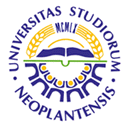 UNIVERSITY OF NOVI SADFACULTY OF AGRICULTURE 21000 NOVI SAD, TRG DOSITEJA OBRADOVIĆA 8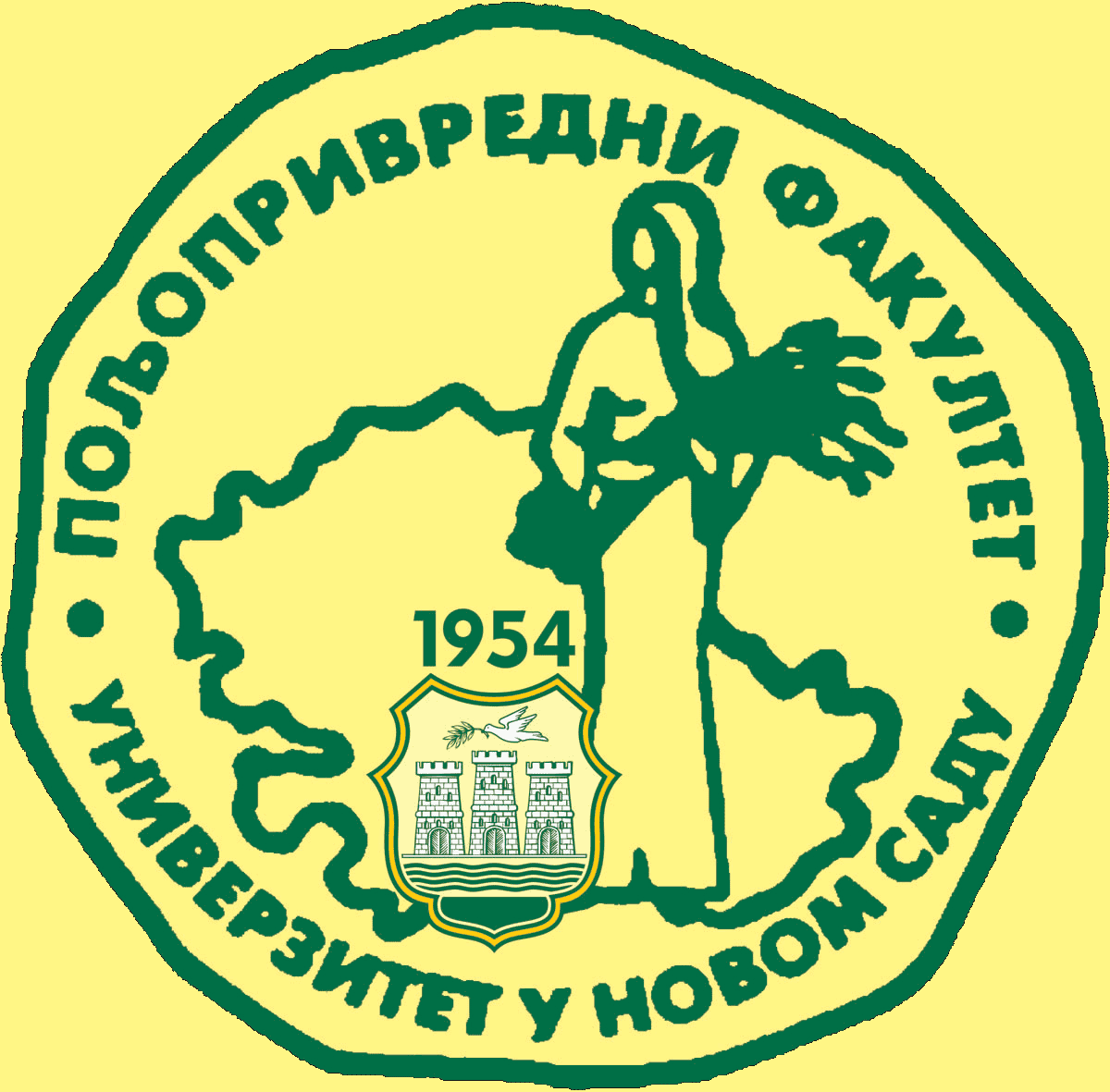 Study Programme AccreditationMASTER ACADEMIC STUDIES                               Animal ProductionTable 5.2 Course specificationTable 5.2 Course specificationTable 5.2 Course specification